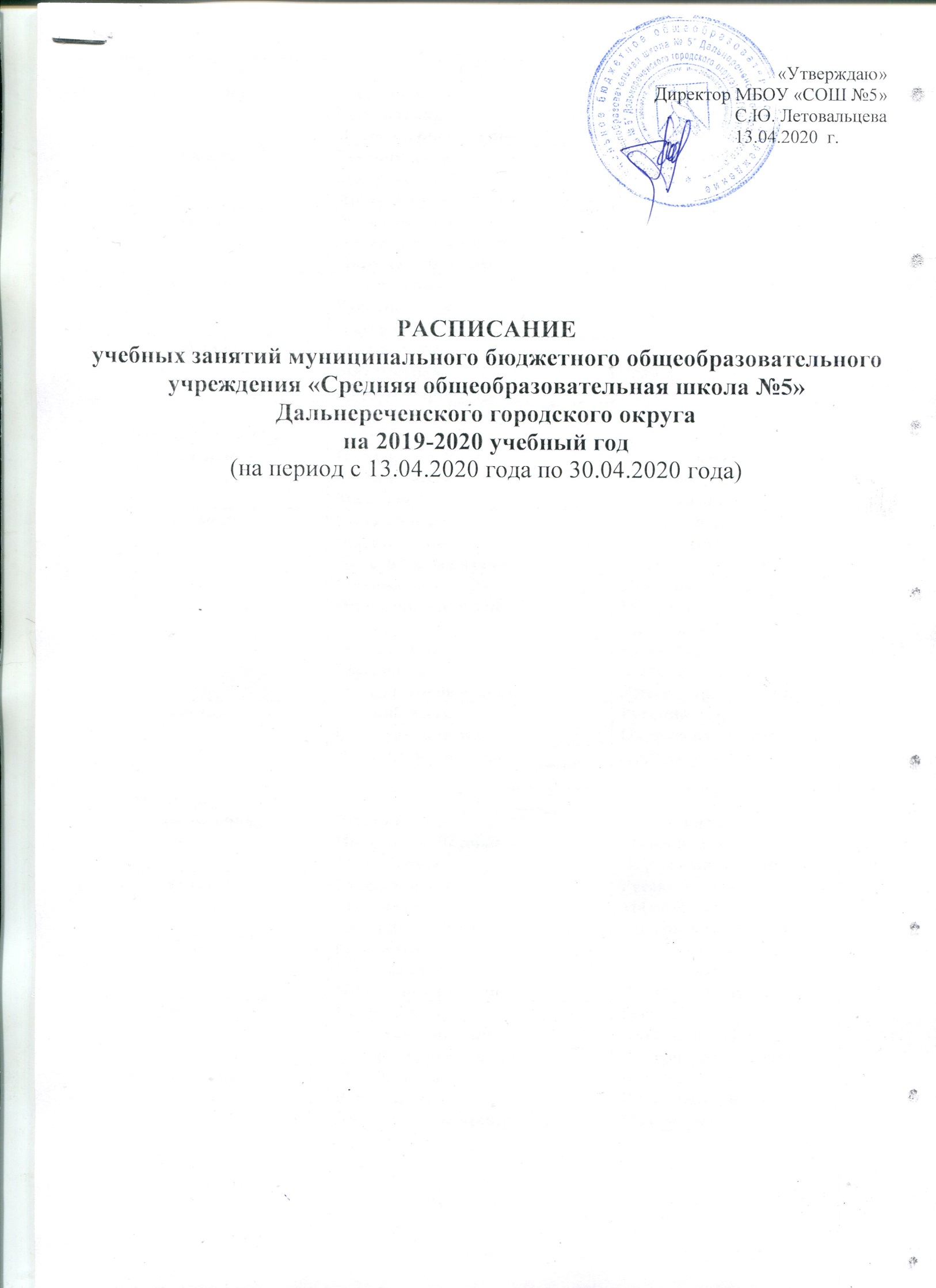 День недели/ класс1-АпонедельникРусский языкМатематикаЛитературное чтениевторникРусский языкМатематикаЛитературное чтениесреда Русский языкЛитературное чтениеОкружающий мирчетвергМатематикаРусский языкЛитературное чтениепятницаРусский языкМатематикаОкружающий мирДень недели/ класс2-А2-БпонедельникИностранный языкРусский языкМатематикаРусский языкИностранный языкМатематикавторникРусский языкМатематикаЛитературное чтениеРусский языкМатематикаЛитературное чтениесредаМатематикаИностранный языкРусский языкИностранный языкРусский языкМатематикачетвергРусский языкМатематикаЛитературное чтениеРусский языкМатематикаЛитературное чтениепятницаРусский языкОкружающий мирЛитературное чтениеРусский языкОкружающий мирЛитературное чтениеДень недели/ класс3-А3-БпонедельникРусский языкИностранный языкМатематикаРусский языкМатематикаОкружающий мирвторникРусский языкМатематикаЛитературное чтениеРусский языкМатематикаЛитературное чтениесредаМатематикаРусский языкИностранный языкРусский языкМатематикаЛитературное чтениечетвергРусский языкОкружающий мирЛитературное чтениеРусский языкИностранный языкЛитературное чтениепятницаМатематикаРусский языкЛитературное чтениеРусский языкИностранный языкМатематикаДень недели/ класс4-А4-БпонедельникРусский языкМатематикаЛитературное чтениеРусский языкМатематикаЛитературное чтениевторникИностранный языкМатематикаРусский языкИностранный языкМатематикаРусский языксредаРодная (русская) литератураМатематикаОкружающий мирРодная (русская) литератураМатематикаОкружающий мирчетвергРусский языкЛитературное чтениеИностранный языкРусский языкЛитературное чтениеМатематикапятницаМатематикаРусский языкЛитературное чтениеИностранный языкРусский языкЛитературное чтениеДень недели/ класс5-А5-БпонедельникРусский языкМатематикаИностранный языкЛитератураИностранный языкРусский языкЛитератураМатематикавторникРусский языкМатематикаБиологияИсторияИсторияРусский языкМатематикаБиологиясредаРусский языкИностранный языкМатематикаРусский языкИностранный языкМатематикаРусский языкРусский языкчетвергОбществознаниеГеографияБиологияМатематикаГеографияМатематикаОбществознаниеБиологияпятницаИсторияРусский языкМатематикаЛитератураРусский языкМатематикаЛитератураИсторияДень недели/ класс6-А6-БпонедельникИностранный языкРусский языкРусский языкМатематика МатематикаИностранный языкРусский языкГеографиявторникМатематикаИсторияГеографияБиологияМатематикаРусский языкИсторияРусский языксредаМатематикаЛитератураОбществознаниеРусский языкМатематикаЛитератураБиологияОбществознаниечетвергИностранный языкМатематикаИсторияРусский языкМатематикаИностранный языкРусский языкИсторияпятницаЛитератураРусский языкМатематикаБиологияМатематикаРусский языкБиологияЛитератураДень недели/ класс7-А7-БпонедельникИностранный языкРусский языкАлгебраФизикаРусский языкИностранный языкФизикаАлгебравторникИсторияГеометрияБиологияРусский языкГеометрияИсторияРусский языкБиологиясредаРусский языкЛитератураАлгебраАлгебраАлгебраАлгебраРусский языкЛитературачетвергБиологияРусский языкОбществознаниеИсторияРусский языкБиологияИсторияОбществознаниепятницаГеометрияИнформатикаГеографияИностранный языкИностранный языкГеографияГеометрияИнформатикаДень недели/ класс8-А8-БпонедельникХимияРусский языкАлгебраИностранный языкАлгебраХимияИностранный языкРусский языквторникФизикаОбществознаниеИсторияБиологияОбществознаниеИсторияБиологияФизикасредаИнформатикаАлгебраРусский языкЛитератураАлгебраРусский языкЛитератураИнформатикачетвергГеометрияГеометрияИсторияГеографияГеометрияИсторияГеографияГеометрияпятницаРусский языкХимияАлгебраИностранный языкХимияРусский языкИностранный языкАлгебраДень недели/ класс9-А9-БпонедельникГеографияАлгебраХимияИностранный языкРусский языкАлгебраГеографияИностранный языкРусский языкХимиявторникБиологияГеометрияРусский языкФизикаГеометрияБиологияФизикаРусский языксредаРусский языкИнформатикаХимияЛитератураАлгебраИнформатикаХимияРусский языкАлгебраЛитературачетвергИностранный языкГеографияГеометрияОбществознаниеБиологияГеометрияИностранный языкГеографияБиологияОбществознаниепятницаИнформатикаАлгебраИсторияЛитератураФизикаАлгебраИнформатикаЛитератураФизикаИсторияДень недели/ класс1011понедельникМатематикаФизикаИсторияОбществознаниеРусский языкОбществознаниеОбществознаниеМатематикаРусский языкИностранный язык (англ.)вторникХимияМатематикаИностранный язык (англ.)ЛитератураЛитератураИностранный язык (англ.)ХимияБиологияМатематикаЛитературасредаМатематикаОбществознаниеБиологияФизикаРусский языкФизикаМатематикаИсторияЛитератураОбществознаниечетвергХимияИсторияИсторияИностранный язык (англ.)МатематикаРусский языкХимияИностранный язык (англ.)МатематикаИнформатика и ИКТпятницаГеографияИностранный язык (англ.)БиологияЛитератураИнформатика и ИКТЛитератураФизикаБиологияИсторияГеография